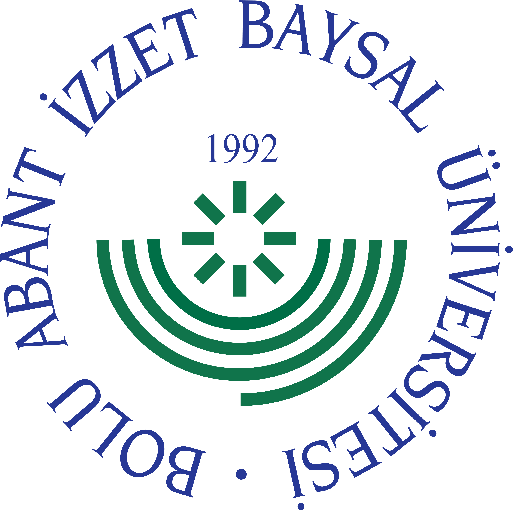 
     GÖREV YETKİ VE SORUMLULUK
FORMU     Bu formda açıklanan görev tanımını okudum. Görevimi burada belirtilen şekilde yerine getirmeyi kabul ediyorum.           ONAYLAYANDoküman NoGT - 115İlk Yayın TarihiBaskı NoRevizyon No/TarihBirimiStrateji Geliştirme Daire BaşkanlığıGörev UnvanıMuhasebe YetkisiBağlı Olduğu YöneticiŞube MüdürüYerine Vekalet Edecek KişiGörevlendirilen PersonelGörev, Yetki ve SorumluluklarMali istatistikleri ve bütçe kesin hesabını hazırlamasını sağlamak, Muhasebe hizmetlerine ilişkin defter, kayıt ve belgeleri ilgili mevzuatta belirtilen sürelerle muhafaza etmek ve denetime hazır bulundurmak, Mali kanunlarla ilgili diğer mevzuatın uygulanması konusunda üst yöneticiye ve harcama yetkililerine gerekli bilgileri sağlamak ve danışmanlık yapmak, Sosyal Güvenlik Kurumu ödemelerini takibini yapmak, TÜBİTAK Projeleri kapsamında, ön ödeme (avans) ve mahsup işlemlerini gerçekleştirilmesini yapmak, Mal ve hizmet satınalma işlemlerini yapmak, Yurt içi ve yurt dışı geçici görev yolluklarını yapmak, Para ve parayla ifade edilebilen değerler ile emanetleri almak, saklamak ve ilgililere vermek veya göndermek, Mali işlemlerin muhasebesini tutmak,İdarenin mülkiyetinde veya kullanımında bulunan taşınır ve taşınmazlara ilişkin icmal cetvelleri düzenlemek, Yetkili muhasebe mutemetlerinin hesap, belge ve işlemlerini ilgili mevzuatta öngörülen zamanlarda denetlemek veya yetkili muhasebe mutemedinin bulunduğu yerdeki birim yöneticisinden kontrol edilmesini istemek, Gelir ve alacakların tahsil işlemlerini yürütmek, Giderleri ve borçları hak sahiplerine ödemek, Vezne ve ambarların kontrolünü ilgili mevzuatta öngörülen sürelerde yapmak, İdarenin mali iş ve işlemlerini diğer idareler nezdinde yürütmek ve sonuçlandırmak, Beyannamelerin tahakkuk ve tahsil işlemlerini yapmak, Sorumluluğuna verilen işgücü ve diğer kaynakları gereği gibi verimli ve etkili kullanır, bunu sağlamak amacıyla gerekli nezaret ve denetim çalışmalarını yapar, Yapılacak işler hakkında astlarına gerekli açıklamalarda bulunarak yol gösterir, bu amaçla gerektiğinde yardım ve önerilerde bulunur, Kesintisiz bir çalışmanın ve iş programının gerçekleştirilebilmesi için biriminin araç, gereç, malzeme vb. ihtiyaçlarını belirler ve temini için Daire Başkanı’nın onayına sunar. Benzer çalışmaları hizmet türüne göre ihtiyaçlar için gerçekleştirir.Görevi ile ilgili süreçleri Üniversitemiz Kalite Politikası ve Kalite Yönetim Sistemi çerçevesinde, kalite hedefleri ve prosedürlerine uygun olarak yürütmek. Bağlı bulunduğu yönetici veya üst yöneticilerin, görev alanı ile ilgili vereceği diğer işleri iş sağlığı ve güvenliği kurallarına uygun olarak yapmak,Muhasebe Kesin Hesap ve Raporlama Şube Müdürü, yukarıda yazılı olan bütün bu görevleri kanunlara ve yönetmeliklere uygun olarak yerine getirirken Daire Başkanına karşı sorumludur.UnvanıTarihAdı SoyadıİmzaUnvanıTarihAdı Soyadıİmza